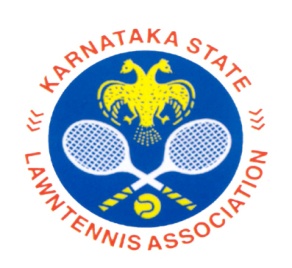 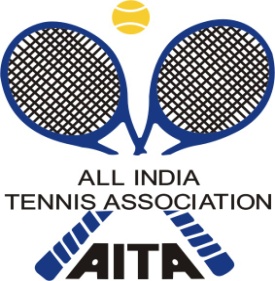 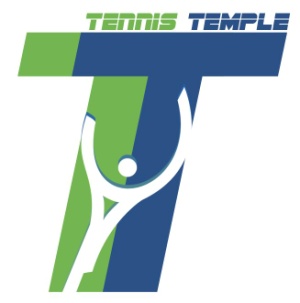 	HOTEL DETAILSNAME OF THE TOURNAMENT    AITA Talent Series (7)NAME OF THE STATE ASSOCIATION LAWN TENNIS ASSOCIATIONHONY. SECRETARY OF ASSOCIATIONSRI. C.S.SUNDER RAJUADDRESS OF ASSOCIATION ,  TOURNAMENT DIRECTOR:TOURNAMENT DIRECTOR:TOURNAMENT DIRECTOR:Mr. Niranjan RameshMr. Niranjan RameshMr. Niranjan RameshMr. Niranjan RameshMr. Niranjan RameshMr. Niranjan RameshMr. Niranjan RameshTELEPHONETELEPHONETELEPHONETELEPHONETELEPHONE990189360199018936019901893601990189360199018936019901893601990189360199018936019901893601CHIEF REFREECHIEF REFREECHIEF REFREEMr.Akshay kishoreMr.Akshay kishoreMr.Akshay kishoreMr.Akshay kishoreMr.Akshay kishoreMr.Akshay kishoreMr.Akshay kishoreTELEPHONETELEPHONETELEPHONETELEPHONETELEPHONE900895978990089597899008959789900895978990089597899008959789900895978990089597899008959789Tennis temple REPRESENTATIVETennis temple REPRESENTATIVETennis temple REPRESENTATIVEMs.           kowsalya    Ms.           kowsalya    Ms.           kowsalya    Ms.           kowsalya    Ms.           kowsalya    Ms.           kowsalya    Ms.           kowsalya    TELEPHONETELEPHONETELEPHONETELEPHONETELEPHONE702265458970226545897022654589702265458970226545897022654589702265458970226545897022654589THE ENTRY IS TO BE SENTTHE ENTRY IS TO BE SENTTHE ENTRY IS TO BE SENTTHE ENTRY IS TO BE SENTTHE ENTRY IS TO BE SENTTHE ENTRY IS TO BE SENTTHE ENTRY IS TO BE SENTTHE ENTRY IS TO BE SENTTHE ENTRY IS TO BE SENTTHE ENTRY IS TO BE SENTtennistemple2015@gmail.comtennistemple2015@gmail.comtennistemple2015@gmail.comtennistemple2015@gmail.comtennistemple2015@gmail.comtennistemple2015@gmail.comtennistemple2015@gmail.comtennistemple2015@gmail.comtennistemple2015@gmail.comtennistemple2015@gmail.comtennistemple2015@gmail.comtennistemple2015@gmail.comtennistemple2015@gmail.comtennistemple2015@gmail.comCATEGORY ()NNN(      )(      )NS(      )(      )(      )(      )SS(      )(      )CSCS(      )(      )TSTS(    )AGE GROUPS ()U-12U-12U-12))U-14(      )(      )(      )(      )U-16(    )(    )U-18U-18(      )(      )Men’sMen’sMen’s(      )(      )Women’sWomen’sWomen’sWomen’s(      )(      )SIGN-INSIGN-INSIGN-INSIGN-INSIGN-INQUALIFYINGQUALIFYINGQUALIFYING19th feb 2016 12 to 2pm 19th feb 2016 12 to 2pm 19th feb 2016 12 to 2pm 19th feb 2016 12 to 2pm 19th feb 2016 12 to 2pm MAIN DRAWMAIN DRAWMAIN DRAWMAIN DRAW21st feb 201612 to 2pm 21st feb 201612 to 2pm 21st feb 201612 to 2pm 21st feb 201612 to 2pm 21st feb 201612 to 2pm MAIN DRAW SIZEMAIN DRAW SIZEMAIN DRAW SIZEMAIN DRAW SIZEMAIN DRAW SIZESinglesSinglesSingles3232323232DoublesDoublesDoublesDoubles1616161616QUALIFYING DRAW SIZEQUALIFYING DRAW SIZEQUALIFYING DRAW SIZEQUALIFYING DRAW SIZEQUALIFYING DRAW SIZESinglesSinglesSinglesOpenOpenOpenOpenOpenDoublesDoublesDoublesDoublesNANANANANADATES FOR SINGLESDATES FOR SINGLESDATES FOR SINGLESDATES FOR SINGLESDATES FOR SINGLESQUALIFYINGQUALIFYINGQUALIFYING20th& 21st  feb 201620th& 21st  feb 201620th& 21st  feb 201620th& 21st  feb 201620th& 21st  feb 2016MAIN DRAWMAIN DRAWMAIN DRAWMAIN DRAW22nd feb 2016 22nd feb 2016 22nd feb 2016 22nd feb 2016 22nd feb 2016 DATES FOR DOUBLESDATES FOR DOUBLESDATES FOR DOUBLESDATES FOR DOUBLESDATES FOR DOUBLESQUALIFYINGQUALIFYINGQUALIFYINGMAIN DRAWMAIN DRAWMAIN DRAWMAIN DRAWENTRY DEADLINEENTRY DEADLINE8th  feb 2016  8th  feb 2016  8th  feb 2016  8th  feb 2016  8th  feb 2016  8th  feb 2016  8th  feb 2016  WITHDRAWAL DEADLINEWITHDRAWAL DEADLINEWITHDRAWAL DEADLINEWITHDRAWAL DEADLINEWITHDRAWAL DEADLINEWITHDRAWAL DEADLINEWITHDRAWAL DEADLINEWITHDRAWAL DEADLINEWITHDRAWAL DEADLINEWITHDRAWAL DEADLINE15th   Feb 201615th   Feb 201615th   Feb 201615th   Feb 2016CATEGORY (√)Under 16 yrs Boys /GirlsNAME OF THE VENUENAME OF THE VENUEADDRESS OF VENUEADDRESS OF VENUEVenue – #174,dasashrama,near panduranga temple, 5TH block Rajajinagar, , Bengaluru: 560010Venue – #174,dasashrama,near panduranga temple, 5TH block Rajajinagar, , Bengaluru: 560010Venue – #174,dasashrama,near panduranga temple, 5TH block Rajajinagar, , Bengaluru: 560010COURT SURFACEClayClayBALLSAITA ApprovedNO. OF COURTS55FLOODLITNAWEBSITEWEBSITEWEBSITETennistemple.inTennistemple.inNAMEMallika ResidencyMallika ResidencyADDRESS43, , Prakash Nagar, Rajajinagar, Bengaluru, Karnataka 56002143, , Prakash Nagar, Rajajinagar, Bengaluru, Karnataka 560021SINGLE (AC)DOUBLE (AC)2200 INR2200 INRTELEPHONE080 4127 7777080 4127 7777DISTANCE1 kms from the academy1 kms from the academyRULES / REGULATIONS
ENTRYRULES / REGULATIONS
ENTRYRULES / REGULATIONS
ENTRY
Entry can be sent by EMAIL.   No telephone entry or sign-in  will be accepted Players can only play only 1 Qualifying eventPlayers need to be registered with AITA
Entry can be sent by EMAIL.   No telephone entry or sign-in  will be accepted Players can only play only 1 Qualifying eventPlayers need to be registered with AITA
Entry can be sent by EMAIL.   No telephone entry or sign-in  will be accepted Players can only play only 1 Qualifying eventPlayers need to be registered with AITA
ENTRY FEE
ENTRY FEE
ENTRY FEE
Singles:   Rs.400Doubles:  Rs.500
Singles:   Rs.400Doubles:  Rs.500
Singles:   Rs.400Doubles:  Rs.500
SIGN-IN Only at Tennis temple Academy
SIGN-IN Only at Tennis temple Academy
SIGN-IN Only at Tennis temple Academy
QUALIFYING:  FRIDAYMAIN DRAW:   SUNDAY
QUALIFYING:  FRIDAYMAIN DRAW:   SUNDAY
QUALIFYING:  FRIDAYMAIN DRAW:   SUNDAY